HolaAyer a partir de las 14h10 aprox.. el servidor empezó a devolver errores PHP500 al intentar acceder. Al cabo de 1h30 aprox volvió a responder, però da algunos errores:Al realizar un pedido devuelve une error 500, el mail de confirmación de pedido no se envía, y al intentar cambiar el estado del pedido (queda sin estado) a “Pago aceptado” muestra este error.. pero recargar la página acaba cambiando el estado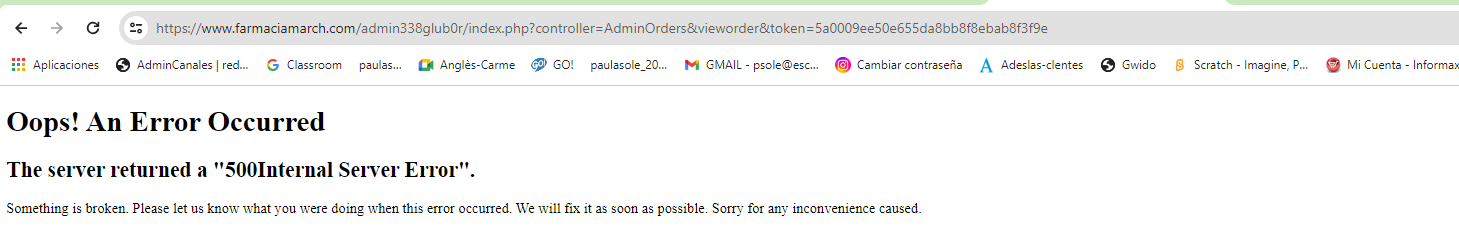 El email sin embargo no se acaba enviando.Desde la pasarela de pago, los Pagos devuelven este mensaje de error.Exemples redsys: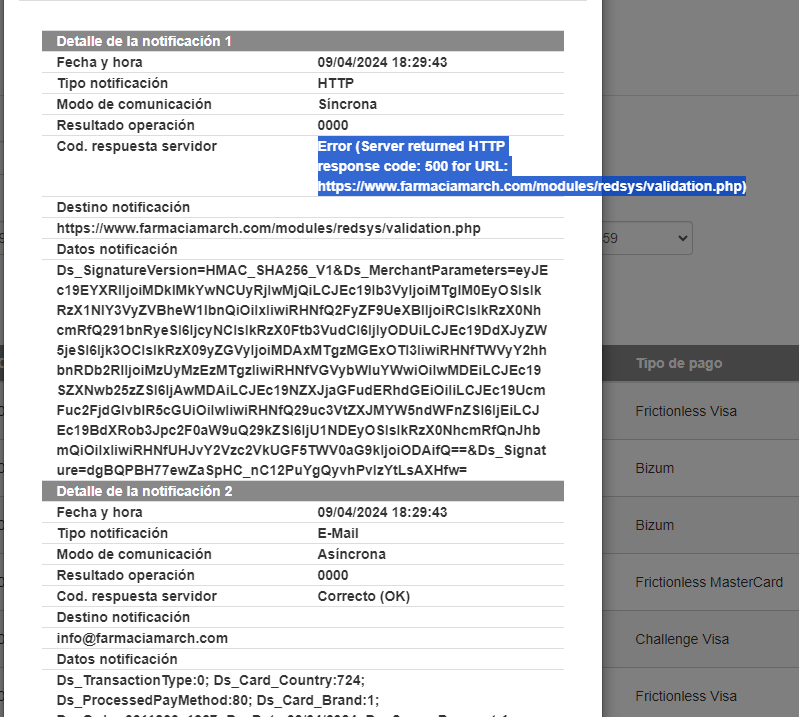 Actualmente verán el pedido 1569 de ayer que quedó sin Estado asignado a causa del error.Otros “problemas” detectados son:Desde backoffice, si  acceo la configuración del email,  y intento enviar un mail de prueba, da un mensaje de error.. pero si lo hago accediendo al backoffice desde el teléfono móvil, entonces sí que lo envía.Maestro de artículos:  Ha cambiado el formato (visualmente ahora la lista de artículos aparece en fondo gris.. lo cual no es grve.. pero cuando seleccionas un articulo no aparecen los botones de Guardar .. .hay que descender hast ale final del todo y aparecen..pero al clicar da un error.“The CSFR token is invalid. Please try to resubmit the form”Te paso las credenciales:URL:      www.farmaciamarch.com/admin338glub0r/index.phpUsuario:    mmarchcall@gmail.comPwd:           A23rmps23$